第二课时一、重点段落品析。我画了个          太阳，挂在夏天的天空；我画了个              ，送给秋天；我画了个          太阳，送给冬天；我送给春天一个              太阳，因为春天是多彩的季节。1.把短文补充完整。2.请写出文中表示颜色的词语。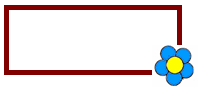 二、想一想，你会给四季的天空挂上什么颜色的太阳？请你涂一涂吧！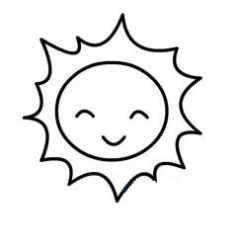              春              夏             秋             冬参考答案： 一、1.绿绿的  金黄的  红红的  彩色的   2.绿绿的  金黄的  红红的  彩色的二、提示：发挥自己的想象涂一涂。